Chapter Eleven “Castle Rock”For this chapter, scan the QR code below and listen to Mr. Foster read and discuss the chapter. While you listen, follow along in the book, pause/rewind as needed, tweet thoughts/questions at #fostere11 and, after you are done, tweet a response to the symbolism comment Foster made at the end.  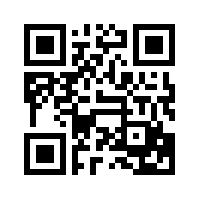 You can follow along by using a book or use the link below; it is a pdf version of the text.https://d2ct263enury6r.cloudfront.net/X2bpH13Xnjn4ZJspWQzb5LMu7BGp5CUGaPGFQqVXvLT2M1AW.pdf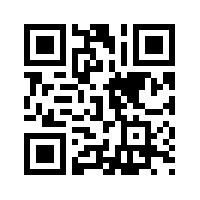 Chapter Eleven “Castle Rock”For this chapter, scan the QR code below and listen to Mr. Foster read and discuss the chapter. While you listen, follow along in the book, pause/rewind as needed, tweet thoughts/questions at #fostere11 and, after you are done, tweet a response to the symbolism comment Foster made at the end.  You can follow along by using a book or use the link below; it is a pdf version of the text.https://d2ct263enury6r.cloudfront.net/X2bpH13Xnjn4ZJspWQzb5LMu7BGp5CUGaPGFQqVXvLT2M1AW.pdf